Aurora’s Degree and PG College    	 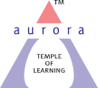  (ACCREDITED BY NAAC WITH ‘B++’ GRADE)Chikkadpally, Hyderabad 500020EVENT PROPOSALEvent/Activity Name: Photography WorkshopEvent/Activity Title: Online Workshop on Basics of PhotographyCell / Committee/Club Convener/facilitator: Mr. K. Anurag Reddy Faculty coordinators: Mr. K. Anurag ReddyDate: 19-08-2020Venue: Block VI, RTC ‘X’ Roads, Aurora’s Degree & PG College, Target audience: Faculty & Students of Aurora’s Degree & PG CollegePlatform: Online- Google MeetLevel: College LevelStudent Volunteer’s: NAObjective: To teach students to become proficient at the technical aspect of photographing with a digital camera.   Proposed activities: Session on introduction and basic of PhotographyShowing basic digital camera operation and featuresTeaching basic composition rules and framingInteraction with the students Guest/Speaker details: Mr. Anand Maddula (Professional Photographer)Budget: NA Club Convener		        IQAC Coordinator			     PrincipalK. Anurag Reddy                                Dr. Ravi kiran                               Dr. Viswanadham BulusuAurora’s Degree & PG College(ACCREDITED BY NAAC WITH 'B++' GRADE) Chikkadpally, Hyderabad 500020EVENT / ACTIVITY SHORT REPORTOBJECTIVE:To teach participants to:have a mental image of the photo first, and then to create a photo that matched their thoughtsbecome proficient at the technical aspect of photographing with a digital cameralearn to shoot with digital cameras maximizing the quality of the output from themdevelop and practice skills using digital photography tools and posting to a websitelearn the basics of photographydevelop the habit of looking closely at the visible world around you in order to represent it in terms of aesthetics, beauty and truthexpress and exchange ideas and respond to the ideas of othersmake participants learn from an expert while developing their own styleBRIEF ABOUT THE EVENT:The Mass Communication Club of Aurora's Degree and PG College celebrated the ‘World Photography Day’ on 19th August 2020. To mark tribute to a wonderful day, club conducted Online Workshop on Basics in Photography for students and faculty of the college. The online workshop aimed at making participants learn from an expert while developing their own style. Total number of registrations for the workshop was 126, out of which 111 students and 15 faculty attended the workshop.OUTCOME:Response to the event was good.Participants have learnt about the basics in photographyThey’ve learnt operating digital camera and its features, along with composition rules and framing PHOTOGRAPHS: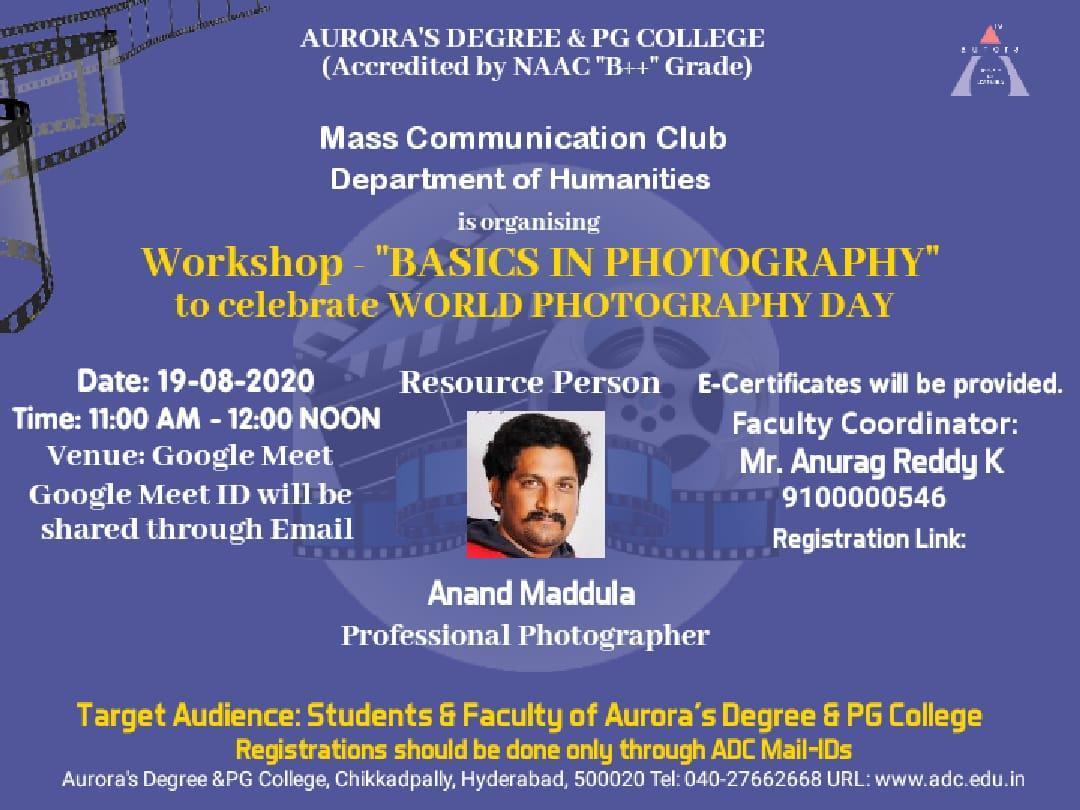 Aurora’s Degree & PG College(ACCREDITED BY NAAC WITH 'B++' GRADE) Chikkadpally, Hyderabad 500020Mass Communication ClubEVENT / ACTIVITY DETAILED REPORTProgram Schedule-List of Faculty Coordinator/Coordinators- Mr. K. Anurag Reddy, Dept. of HumanitiesList of Student Coordinators- NAList of Participants-Program Proceedings-Mr. Anand Maddula, a professional photographer has shared his experiences to the students. The workshop has taught participants about exposure triangle, Aperture, Shutter Speed, Focus, Image capture on film, White balance, Camera accessories, Exposure control, Metering and many more camera attributes.Income & Expenditure- NAEvent Photographs-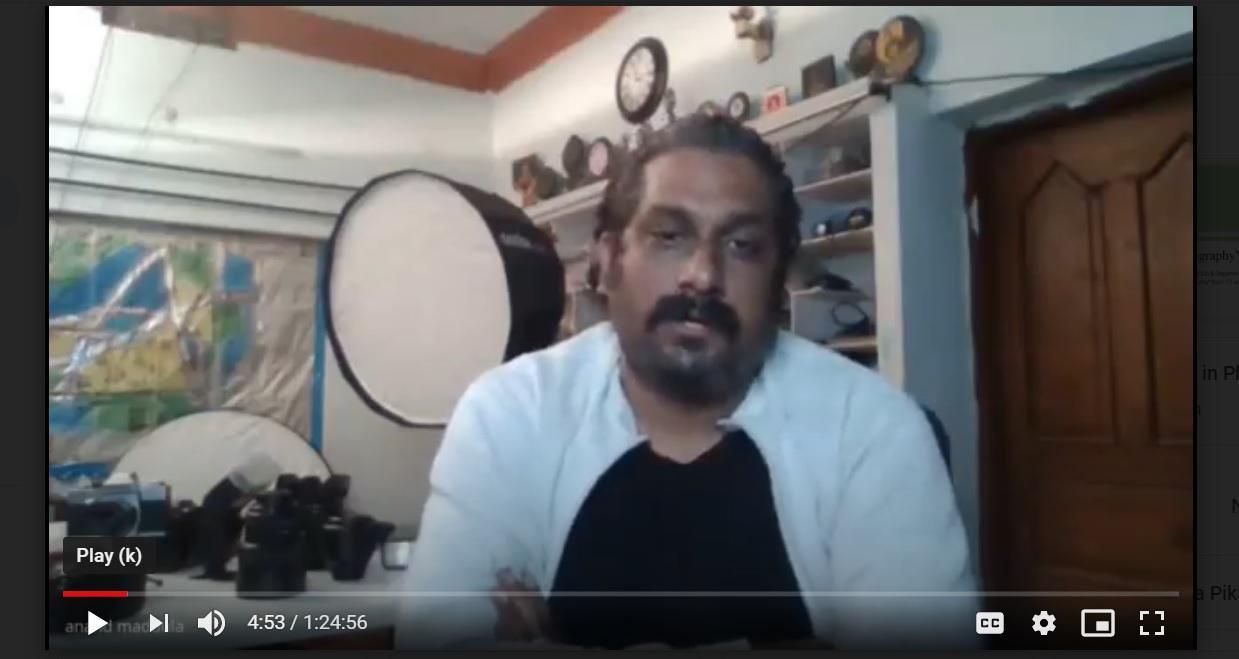 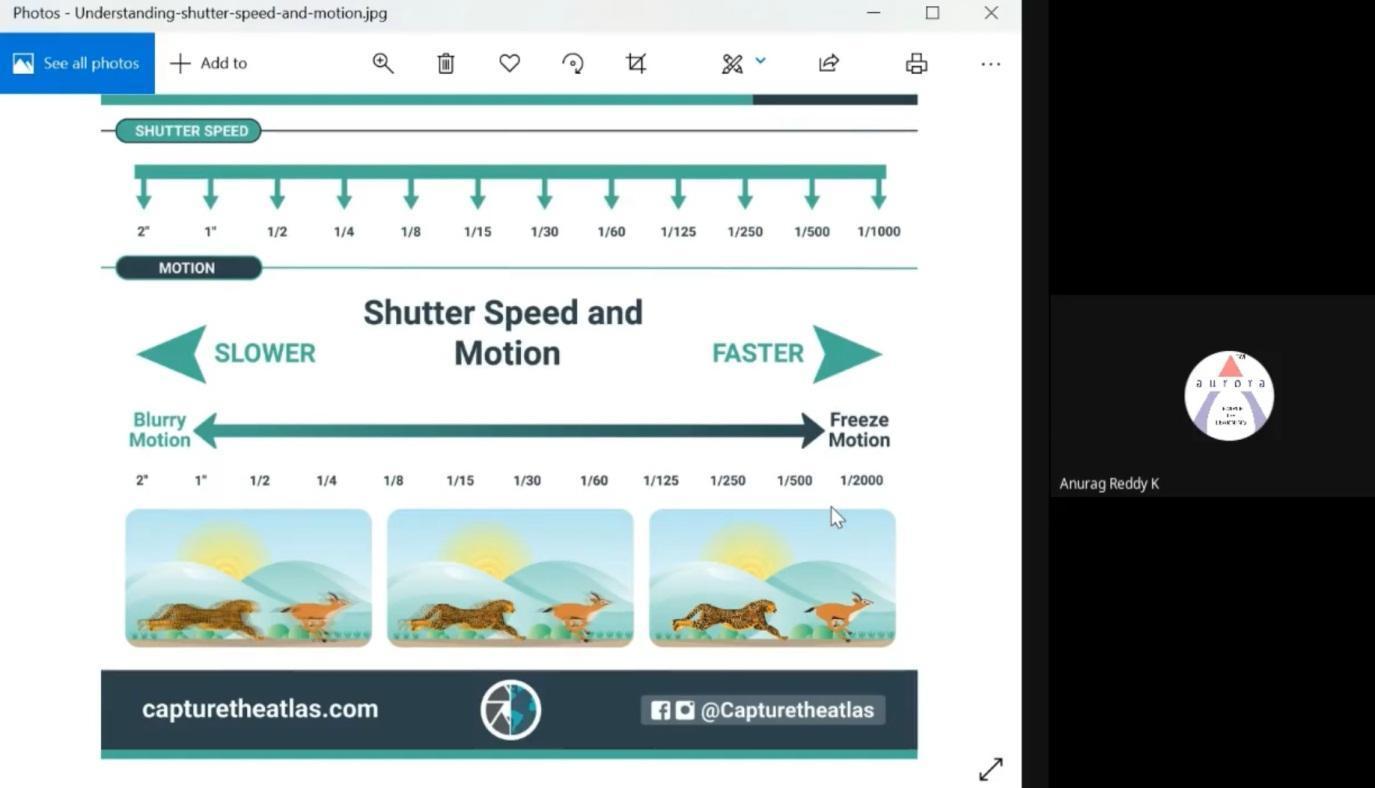 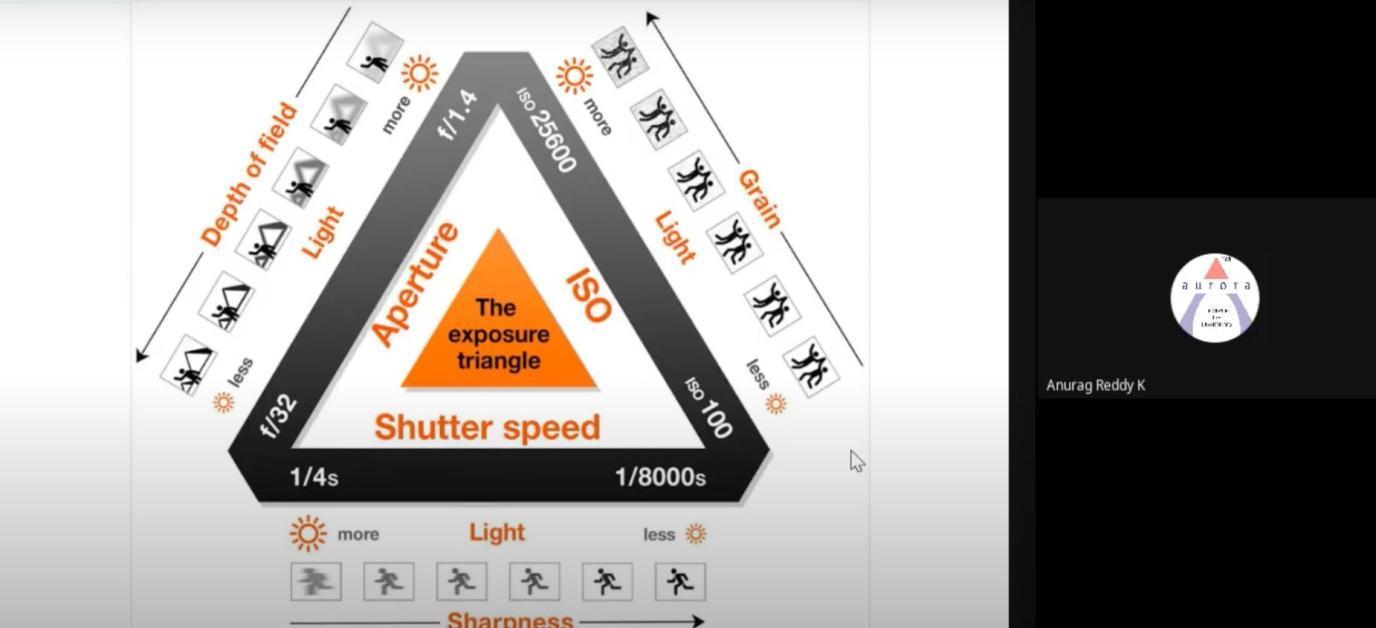 Guest Profile-Mr. Anand Maddula is a Professional Photographer. He has been in photography for many years & has covered a lot of shoots for various models and weddings across the nation. He is well known for his naturalistic-looking imagery in the field.Feedback- NAME OF THE EVENTOnline Workshop on Basics in PhotographyTYPE OF EVENTPhotography WorkshopFACULTY INCHARGEK. Anurag ReddyDEPARTMENTMass Communication Club – Dept. of HumanitiesDATE19th August, 2020VENUEAurora’s Degree & PG College, Block VI, RTC ‘X’ RoadsTARGET AUDIENCEStudents and faculty of Aurora’s Degree & PG CollegeNAME OF THE EVENTOnline Workshop on Basics in PhotographyTYPE OF EVENTPhotography WorkshopFACULTY INCHARGEK. Anurag ReddyDEPARTMENTMass Communication Club ; Dept. of HumanitiesDATE19th August, 2020VENUEAurora’s Degree & PG College, Block VI, RTC ‘X’ RoadsTARGET AUDIENCEStudents and faculty of Aurora’s Degree & PG CollegeS. No.ScheduleTimings1.Introduction/Welcoming11:00 AM - 11:05 AM2.Guest Profile11:06 AM - 11:08 AM3.Commencement of Workshop by our Resource person - Mr. Anand Maddula11:09 AM - 12:00 PM4.Q&A12:01 PM - 12:10 PM5.Vote of Thanks12:11 PM - 12:15 PMNameStudent/ FacultyStream/ DepartmentClass & SectionContact NumberB Naga Sai DeepakStudentBABA 2 (MC. PS. Li)6301266230Utsav TripathiStudentB.com1B9652034003Pusala Pavan KumarStudentMpcs2c9100712046Joga JagadeeshStudentBscMibic9912392109MOHURLE. BHAVANIStudentBsc.MIGC 3B9398468139Anupreethi MehendikarStudentB. ComB. Com (Comp.) 3D8143262055PALLENI SRUTHI StudentB.scMibic 19000508422Raqshan AleemStudentMi. Bi. CMi. Bi. C 38008698012Ch RamuStudentBcombcom computer application 1b9949142930L. KaushikStudentBSC(MECs)2A8686860116Nidhi NagulaStudentBcomBcom (comp. app.)39121653650S. Lakshmi FacultyCS 9705323078SatvikaStudentBA: MCPSMLBA 29704844527Pavan v StudentB.com B.com (G)1- c8520988458E.Hemanth kumarStudentB.COM (Comp.) 3A8801015055G.keerthana StudentBscBt.bi.c - 1b7993687311sravanKumarStudentB.comB.com (Comp.) 2b6300370426PADIGELA RUCHITHAStudentBSC:MSCSMscs 3c7036918033A.ManishaStudentB.com((Comp.))Second year and A section8309010627Sarthak SurekaStudentBcom General2 year 2c8919541178BANDARI BHANU PRAKASHStudentBSC : MEC'SMEC'S 3C6302868345Mohammed Ateef AliStudentB.B.AB.B.A-1B7989978808BALUSANI SAVYAStudentBsc mscs2A9676125486M Govinda RajuStudentBSC MSCs 2 A7286973082Madhagoni 6StudentB.comHonors 1A7207530680Patel Sampath KumarStudentBscMecs 2c7729002581LaxmanStudentB. Com(Gen) 1B7680804863Divya PatilStudentBSCMSCs 2B9703753155Bheema lalshmanStudentBscMec's 1A09948146101MOHAMMED AMERStudentBBABBA1B9398849993Pola NehaStudentB. ComComputer C9030988481Apeksha bhatiStudentB.com (general)2C7995399674BANDI MANOJStudentB.com B.com (Comp. App.) 1D9381207996Sony BiradarStudentB.ComB.Com generals -2'C'6303973264SIDDALA AKSHITHAStudentB.COM HonorsHonors 1B7993616227Syeda amreen fatima StudentBscMigc9700140704Bingi JayanthStudentBBABBA 1C7095316014G.RuchikaStudentB.com (Comp. App.)B.com (Comp. App.) 1c9849842361C A Akhilesh YadavStudentB.Com (Comp. App.)B.Com(1st year)  1B9959967839Deepalika Reddy AnuguStudentBBABBA-1B7569811239Naveen ReddyStudentMscsM.s.cs 3A7032065175Prathyush NallellaStudentBABA II Mc.Ps.Li9000702702Ayush chhabraStudentB.COMB.Com gen 1 'C'9939911199Sudhanshu VyasStudentB.COM B.COM ((COMP.)) 3C7416367060KeyuraStudentBba2b9000256468Survi SairamStudentB.com (Comp.)3 (D)9515594098R.MamathaFacultyCommerce9100000583Simran GehlotStudentB.comBcom 3D9704305137K.ManasaStudentBBA7995734946S.Sai KiranStudentBscMpcs 3B7330973507SANDHYA RANI GFacultyB.COM916004566Rishika Agarwal StudentB.com Comp. App.9110562793P.Sai Sumanth ReddyStudentBSCBtbic 2A9502631099B. ShashankStudentB.COM (Comp.)3C9963623098Soumya Mohan Akhilesh FacultyBBA8142678528Tarun shahStudentBBA2nd year 2B7702268851Akshara ChunduriStudentBBABBA-2A8143230400Saikiran pottigariStudentB.COM COMPUTER B. COM(COMP) 2C8500823216M.keerthiStudentBs.cBt.bi.c-1A9640074015Rahul BoineStudentB.com (Comp.)Bcom (Comp.) 3B9502596554Gosar Keval kumarStudent B.com.computer 2c8074152637P.Bhavani PrasadStudentB.COM computer application9298950084Shubham singhStudentB.com (Gen)3c8555055355RaniStudentBcomComputer 3c9381631091KaushikStudentB.ComB.com comp. 3b9030559123T.BinduStudentB.com General2E9182667285MakkalaSrikanthStudentBcom3d general9573670979shaliniFacultyCS8885199726K.HaneeshaFacultyCS9100000516Syeda NausheenFacultyCS9100000620M.ARUNStudentB.COM B.COM (COMP.) 3C8179374252Chandra Praveen NFacultyCS9100000549Shifa khanStudentB.comBCA 1C8297814086Keerthika GV StudentBBA2A9515353354Vishwanath Sai Kiran StudentBScMECs-1B9502795804Maddela SushmithaStudentB.COMB.COM GENERAL 3B7702909996Hruthvika Babburi StudentBsc life sciences BtBiC 1b7396978005Kasthuri chetanaStudentBsc;mscsMscs3A79979297777Sirra SukanyaStudentB.Com ( Honours)2nd Year & B Section 8179953605SHYAM MONANIStudentB.Com (Comp.)BCA- IC8317615931Singam NitishStudentBScmecs3C7036643195Sharma muskanStudentB comB com generals 2c7995817619KashishStudentBscMigc 2b9182476908Dr.B.Leelamani FacultyB.Sc9441313556UDAY KUMAR NIMMALAFacultyChemistry9100000557Shivarag.SStudentB.COM 1ç9666710729Nimmagadda AkshithaStudentB.com (Comp. App.)1c9866222869Varun kumarStudentB.COM (Comp. App.) 1C9492043478Abdur rehman khanStudentB.COMBCA 1C7987367066Meghraj PrekshaStudentB.ScMiGC 1B9290848731Raga sudha Jonnada FacultyMaths9100001626RaghavendraStudentBsc; MiGCMiGC09491438753MEGHA KIRTHI RELEKARStudentMiGC1A7799093069Varindani N BhupeshStudentB.COM-(COMP.APP.)BCA 1C8247717308Ayushi Jhawar StudentBCOMBcom  computer 3B8247250861HarshiniStudentB. Com (honours) A9121824889S VamshiStudentB.S.cmscs 2c9182683191Ajith Kumar SinghStudentBAA8686161676p keerthan saiStudentMecsmecs 2c8317515398 yashwanth erraStudentMecsmecs 2c7981861369KUSHAL SHARMAStudentB.comB.com Generals 3B7702086364varunStudentbsc mecs2b9248058111Kota NagalaxmiStudentBcomA9347024976Hemanth kumarStudentBA8522947807Vimala Devi Choudhary StudentB.COM 1A 7702315540P S L VishwithaStudentBBA3A9515904942Dharanidhar StudentB com (Comp. app.)1year,1B9492144356Jagdish agarwalStudentB.com3B9515030214SandeepStudentBscMigc9154108809Ramadas DronamrajuStudentB.ScMECs 1C7095909495Chandu StudentBsc.Mpcs1c9346949905Bharath YadavStudentB.COMBcom generals 3A 9100144274MANNEM RAHUL REDDYStudentBscMIGC 2A7093532741Mannem Rahul reddyStudentBSCMIGC 2A7093532741Ch poojaStudentMSCS3A6309355602Ragam preethi StudentBcom(Comp.)3c9573599002SatvikaStudentBA; MCPSMLBA-29704844527Bhavana ParthireddyFacultyEnglish7981494046Ch. Sai NaveenaStudentB.com2c compuers703679587SANDHYA RANI GFacultyCOMMERCE9160040566